                  _____________________________________________________________________________________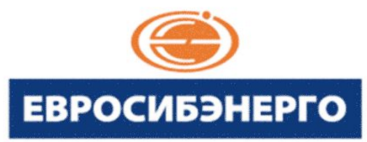 ОБЩЕСТВО с ОГРАНИЧЕННОЙ ОТВЕТСТВЕННОСТЬЮ «НОВОКОНДРОВСКАЯ ТЭЦ»              В целях реализации по Калужской области дорожной карты целевой модели «Подключение к системам теплоснабжения, подключение (технологическое присоединение) к централизованным системам водоснабжения и водоотведения»ПРИКАЗЫВАЮ:Создать техническую комиссию по определению возможности подключения (технического присоединения) объектов заявителей к системам теплоснабжения ООО «Новокондровская ТЭЦ» в составе: председателя комиссииХалиуллова К.К. –главного инженера,членов комиссии:Сапота Ю.П. – технического директора ООО «ЦУП-Энерго»,Кармина А.А. -  начальника КТЦ,Цыбиной С.Р. – начальника сбытового отдела,Осипова С.А. – техника по эксплуатации энергетического оборудования.Основными задачами комиссии являются:определение технической возможности подключения к системам теплоснабжения вновь создаваемых или созданных, но не подключенных к системам теплоснабжения, Объектов и принятие решений о технологическом присоединении заявителей по проектам строительства объектов капитального строительства на территории городского поселения города Кондрово; анализа предлагаемых технических решений и технической возможности;сокращение этапов и сроков технологического присоединения к сетям теплоснабжения.Заседания Комиссии проводить при поступлении заявок от заявителей не позднее 3-х рабочих дней.По согласованию на заседание Комиссии приглашать Заявителя.Организацию проведения заседаний Комиссии и формирование повестки заседания обеспечивает секретарь Комиссии Цыбина С.Р.В обязанности секретаря входит:- формирование повестки заседания;- информирование всех членов Комиссии и приглашаемых лиц о дате и месте;- подготовка протокола заседания комиссии. В период отсутствия председателя Комиссии, заседание вести секретарю Цыбиной С.Р.Электромеханику по СА и ПТО Ерофееву О.И. разместить настоящий приказ на официальном сайте ООО «Новокондровская ТЭЦ».Контроль  за исполнением настоящего приказа оставляю за собой.Генеральный директор					А.В. Орлихин               ПРИКАЗ               ПРИКАЗ               ПРИКАЗ               ПРИКАЗ21.09.2017№169